PRODUCT CATALOG 2020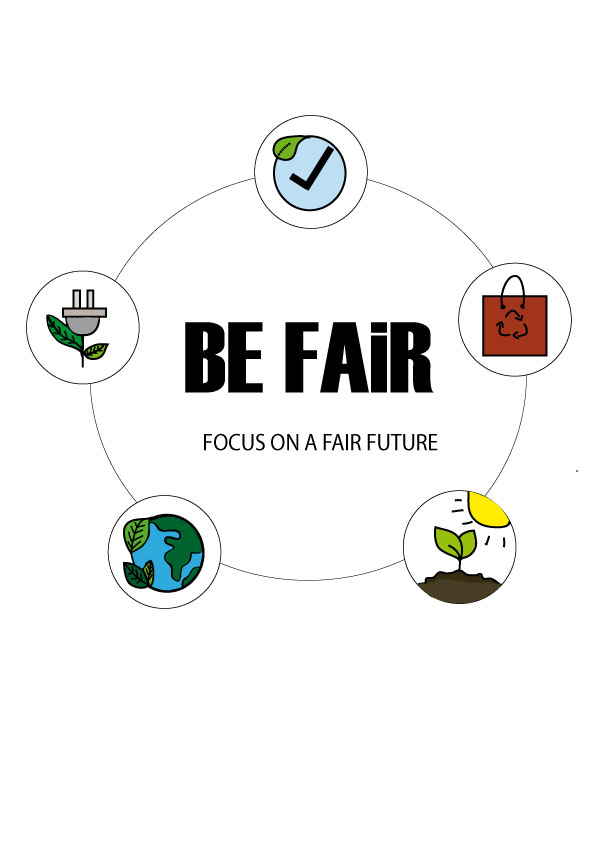 Solar energy	3Nr. 2008 Solar assembly solar energy- starterkit	3Nr. 2007 photovoltaic cell 85W	3Nr. 2009  Solar bunch + 10  photovoltaic cells + 10  Solar assembly	3Nr. 2010 Solar bunch premium + 25  photovoltaic cell+ 25 Solar assemblies + 1x [FREE] Flower'E'power	3Nr. 2002 Fairphone phonecase	4Nr. 2005 Solar-Powerbank	4Nr. 2006 Flower'E'power Solar charger	4Nr. 2001 Fairphone 3	4electronic data processing	4Nr. 2003 eco- laptop	5Nr. 2004 fridge	5Nr. 3004 BMW i3 – Concept with eDrive	6Nr. 3005 BMW i8	6Nr. 3006 Tesla Roadster 2.5	6Nr. 4001 Segway	6Nr. 3007 Renault TWIZY Life 80	6Vehicles	6Nr. 3002 Renault Kangoo ZE Maxi electro car	7Nr. 3009 Nissan e-NV200 Pro+ electro panel truck	7Nr. 3010 Tesla Modell S 100D electro roadster	7eco- power	8Nr. 1001 Ökostrom1	8Renewable energy	8Nr. 1002 Ökostrom 2	8Renewable energy	8Nr. 1003 Ökostrom 3	8Renewable energy	8Groceries	9Nr. 6004 BIO-MASCAO-Cokos 100g kbA milk-chocolate	9Solar energy electronic data processing	Vehicles eco- powerGroceries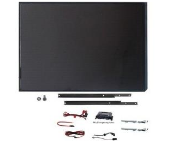 Nr. 2008 Solar assembly
solar energy- starterkitgross amount: € 159,84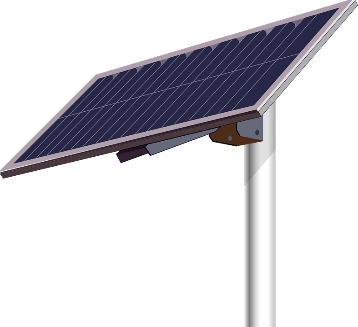 Nr. 2007
  85W gross amount: € 279,24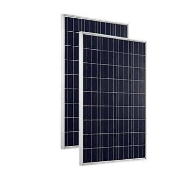 Nr. 2009 
Solar bunch + 10   s + 10  Solar assemblygross amount: € 4.296,96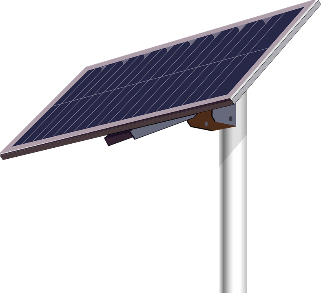 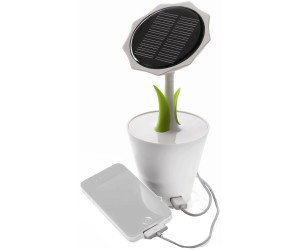 Nr. 2010 Solar bunch premium + 25   + 25 Solar assemblies + 1x [FREE] Flower'E'powergross amount: € 10.388,40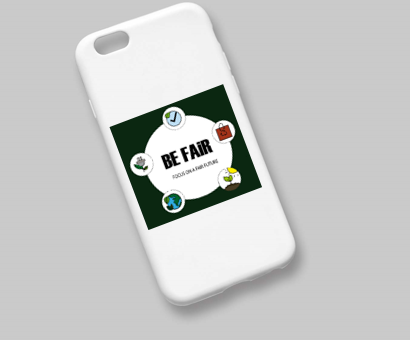 Nr. 2002 Fairphone phonecase  gross amount: € 24,00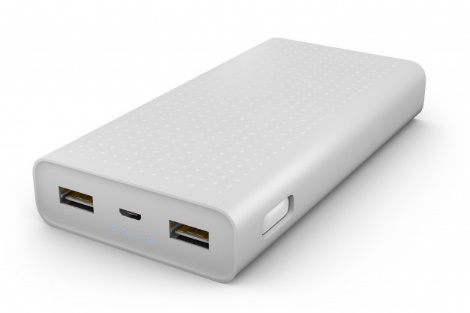 Nr. 2005
Solar-Powerbank gross amount: € 25,50Nr. 2006
Flower'E'power Solar charger gross amount: € 50,99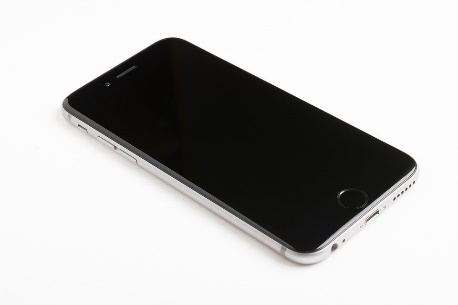 Nr. 2001
Fairphone 3 gross amount: € 540,00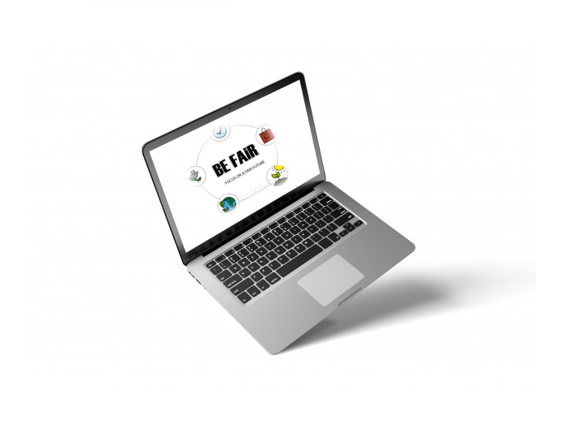 Nr. 2003
eco- laptopgross amount: €1.018,80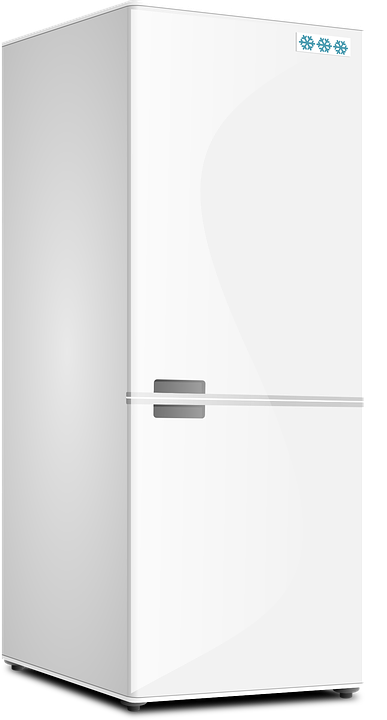 Nr. 2004 fridgeWith clean powergross amount: € 1.799,99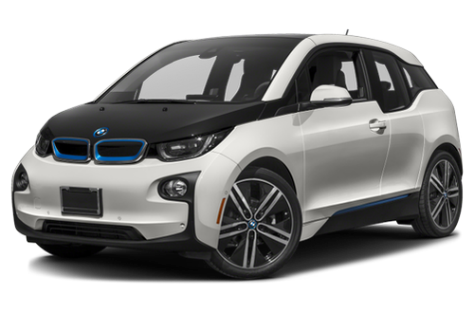 Nr. 3004 BMW i3 – Concept with eDrive gross amount: € 42.840,00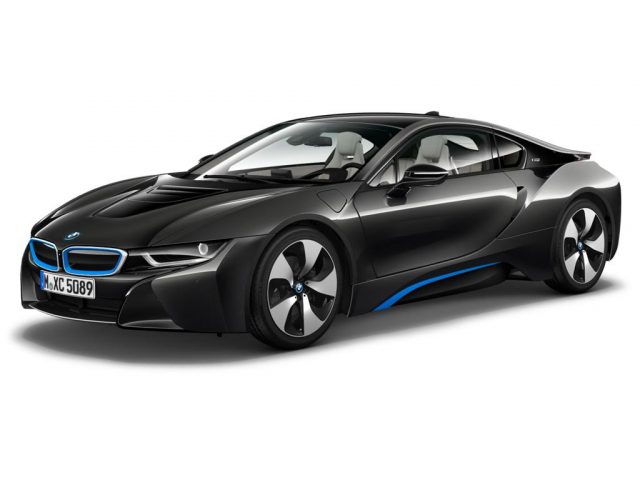 Nr. 3005 BMW i8electro car gross amount: € 164.400,00 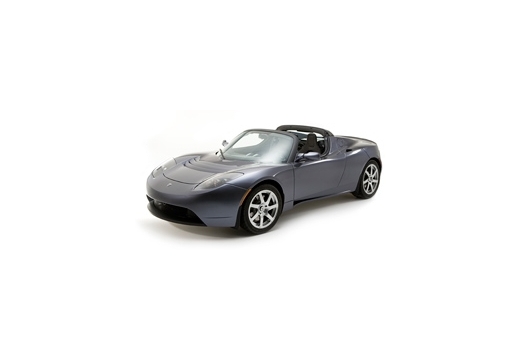 Nr. 3006 Tesla Roadster 2.5 Electro cargross amount: € 76.032,00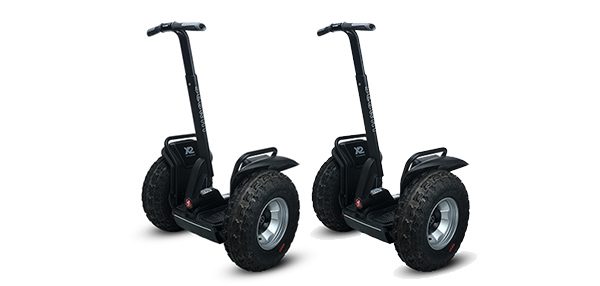 Nr. 4001 Segway Electrogross amount: € 359,99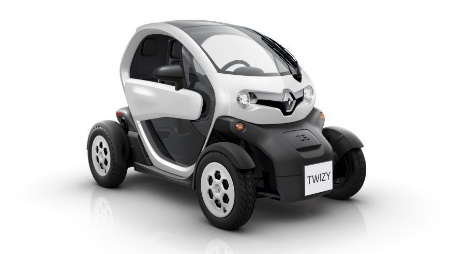 Nr. 3007
Renault TWIZY Life 80 gross amount:€ 11.506,50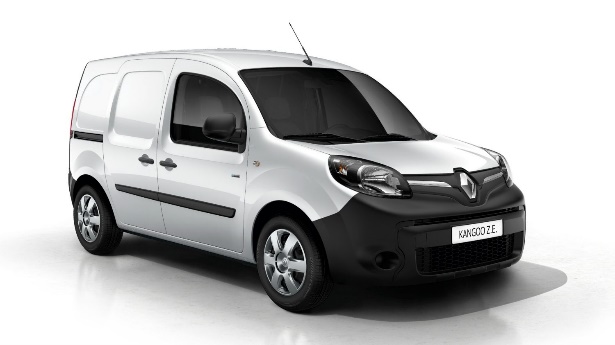 Nr. 3002 Renault Kangoo ZE Maxi electro cargross amount:€ 24.600,00 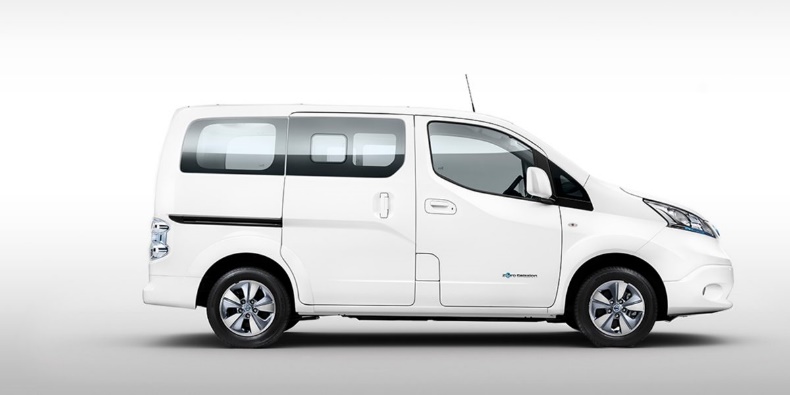 Nr. 3009 Nissan e-NV200 Pro+ electro panel truck gross amount:€47.998,80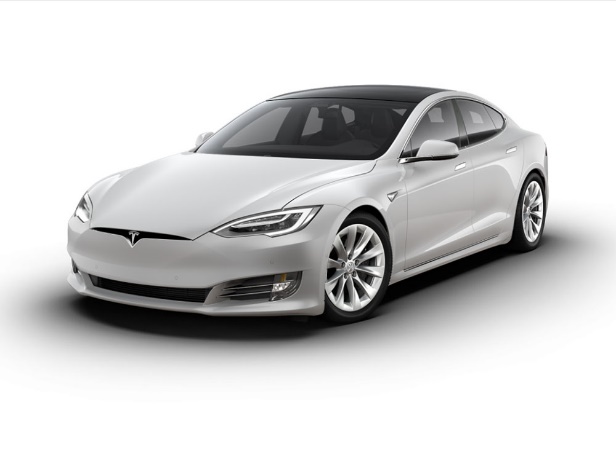 Nr. 3010 Tesla Modell S 100D electro roadstergross amount:  €144.000,00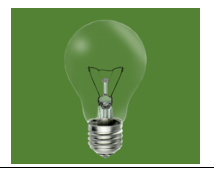 Nr. 1001 Ökostrom1 Renewable energy gross amount: € 360,00 Nr. 1002 Ökostrom 2Renewable energy gross amount:€ 420,00Nr. 1003 Ökostrom 3Renewable energy gross amount: € 480,00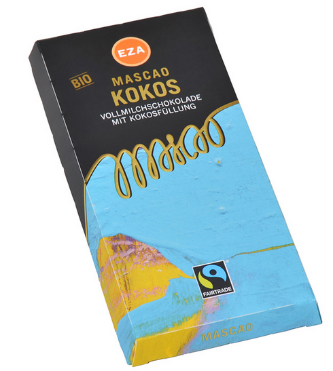 Nr. 6004 BIO-MASCAO-Cokos 100g kbA milk-chocolate gross amount: € 3,99